DOKUMENTACIJA ZA NADMETANJEza osobe koje nisu obveznici Zakona o javnoj nabavi za provedbu nabave izprojekta “Zajedno možemo više!”, kodni broj UP.02.1.1.05.0046NABAVA POTREPŠTINA ZA KUĆANSTVO I OSOBNU HIGIJENUZA KRAJNJE KORISNIKE S NAMJEROM SKLAPANJA UGOVORA O NABAVIROBA S JEDNIM GOSPODARSKIM SUBJEKTOMNA RAZDOBLJE OD 23 MJESECAEvidencijski broj nabave: 02/2018  Velika, srpanj 2018. godine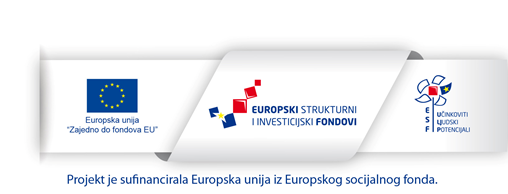 	SADRŽAJ: 1.Opći podaci	32. Podaci o predmetu nabave	43. Jezik ponude, rok za dostavu ponuda, otvaranje ponuda rok izvršenja i plaćanje	44.Rok valjanosti ponude	55. Uvjeti plaćanja	66. Uvjeti sposobnosti	67. Razlozi isključenja	68. Jamstva	79. Cijena ponude i kriterij za odabir	810. Javno otvaranje, Pregled i ocjena ponude	911. Pojašnjenja i izmjene dokumentacije za nadmetanje	912. Sadržaj ponude	1013. Navod o zajednici ponuditelja ili podizvoditelju	1014. Podnošenje predstavke	11			Evidencijski broj nabave 02/2018DOKUMENTACIJA ZA NADMETANJE1.Opći podaciPodaci o naručitelju (NOJN)Ime podnositelja:	Udruga „Veličanka“Ulica: 			Trg bana Josipa Jelačića 36Grad/naselje: 		34330 VelikaDržava: 		Republika HrvatskaOIB: 			39106927231Internet adresa:	www.velika.hrNaziv projekta: 	Zajedno možemo više!Naziv projekta: Zajedno možemo više!Očekivano trajanje: 30 mjeseciBroj poziva: UP.02.1.1.05.Broj Ugovora: UP.02.1.1.05.0046Osoba zadužena za komunikaciju s gospodarskim subjektimaSve informacije vezane uz postupak nabave, Ponuditelji mogu dobiti isključivo od navedenekontakt osobe. Cjelokupna komunikacija i razmjena informacija se vodi u pisanoj formi, putem elektroničke pošte osobe zadužene za komunikaciju s gospodarskim subjektima.Javni poziv bit će objavljen na web stranici www.strukturnifondovi.hr  i www.velika.hr 10 dana. Rok za postavljanje dodatnih pitanja je 15.07.2018., a odgovori na sva postavljena pitanja bit će objavljeni tokom 16.07.2018. Javno otvaranje ponuda je 20.07.2018. u 08:00 sati. Pojašnjenja će biti objavljena 16.07.2018. (Sva zakašnjela pitanja neće se uzimati u obzir niti će naručitelj na njih odgovarati).Ponuditelj može zatražiti pojašnjenje ili upotpunjavanje odnosno uklanjanje pogreške, nedostataka ili nejasnoće koje Naručitelj smatra otklonjivima u primjerenom roku, a koji rok ne može biti kraći od pet kalendarskih dana.Tijekom roka za dostavu ponuda, Naručitelj može iz bilo kojeg razloga izvršiti izmjene/dopune dokumentacije za nadmetanje. Eventualne izmjene/dopune dokumentacije za nadmetanje biti će stavljene na raspolaganje putem internetske stranice gdje je objavljena i izvorna dokumentacija.Svi ponuditelji se upućuju da redovito prate objave na stranici www.strukturnifondovi.hr te na stranici Udruge Veličanka www.velika.hr te naručitelj ne snosi nikakvu odgovornost ukoliko ponuditelji nisu pravovremeno preuzeli pojašnjenja i izmjene/dopune dokumentacije za nadmetanje.Sva dokumentacija u ovom postupku može se dostaviti u neovjerenoj preslici, s time da prilikom analize ponuda, naručitelj može zatražiti od najpovoljnijeg ponuditelja original dokumente na uvid.2. Podaci o predmetu nabavePredmet nabave je Nabava potrepština za kućanstvo i osobnu higijenu za krajnje korisnike sukladno Troškovniku (Prilog 3.) koji je sastavni dio dokumentacije za nadmetanje.Predmet nabave nije podijeljen u grupe, te je Ponuditelj u obvezi ponuditi cjelokupan predmet nabave, odnosno ponuda mora sadržavati sve stavke Troškovnika (Prilog 3.). Procijenjena vrijednost nabave je 1.068.000,00 kn s PDV-om.Vrsta postupka nabave: Javno nadmetanje za robe, izbor ponuditelja na temelju najboljeg omjera cijene i kvaliteteNavod o sukobu interesa: Ne postoje gospodarski subjekti s kojima je naručitelj u sukobuinteresa.3. Jezik ponude, rok za dostavu ponuda, otvaranje ponuda rok izvršenja i plaćanjePonuda sa svim traženim prilozima podnosi se u jednom primjerku, na hrvatskom jeziku i na latiničnom pismu. U slučaju dostave nekog od dokumenata na drugom jeziku, isti dokument mora biti dostavljen uz priloženi prijevod na hrvatski jezik od ovlaštenog prevoditelja-sudskog tumača.Ponuda mora biti uvezana u nerazdvojivu cjelinu, na način da se onemogući naknadno vađenje/umetanje listova. Dokumente koji se ne smiju oštetiti potrebno je staviti u prozirnu foliju prije uveza ponude. Stranice ponude moraju se označiti rednim brojevima i to redni broj stranice i ukupan broj stranica (npr. 1/25).Ponuda mora biti dostavljena osobno ili poštom najkasnije do dana 20.07. 2018. godine do 08,00 sati (bez obzira na način dostave) na adresu Naručitelja: Udruga „Veličanka“, Trg bana Josipa Jelačića 36, 34330 Velika.Ponuda dostavljena nakon isteka roka za dostavu ponuda evidentira se kao zakašnjela ponudate se bez odgode, neotvorena vraća Pošiljatelju.U slučaju slanja ponuda poštom, na omotnici je potrebno navesti:• Naziv i adresu naručiteljaNabava u okviru projekta: Zajedno možemo više!• Naziv i adresu ponuditelja• Naznaka »Ne otvaraj«UZORCI: Uzorci se ne dostavljaju, ponuditelj je obvezan u sklopu ponude dostaviti dvije fotografije svakog proizvoda (prednju i stražnju stranu) iz koje je vidljivo vrsta proizvoda i količina pakiranja. Nedostavljanjem fotografija uzoraka, ponuda će se smatrati nepotpuna te se neće analizirati. Fotografije proizvoda potrebno je dostaviti u color tisku. 4.Rok valjanosti ponudeValjanost ponude mora biti minimalno 30 kalendarskih dana od dana isteka roka za dostavu ponuda. Naručitelj može zatražiti od Ponuditelja primjereno produženje roka valjanosti ponude.Rok izvršenja:Ponuditelj se obvezuje izdavati robu iz troškovnika prema izdanim narudžbenicama naručitelja. Naručitelj će robu naručivati narudžbenicom i slati je elektroničkom poštom izabranom ponuditelju. Ponuditelj je u obvezi u roku koji navede u ugovoru i izjavi dostavljati na adrese (Kaptol, Velika, Kutjevo, Brestovac, Jakšić i Čaglin) koje odredi naručitelj na narudžbenici. Adresa za dostavu je jedna od adresa sjedišta Općine/grada. Roba se dostavlja  radnim danom od ponedjeljka do petka u razdoblju od 08:00-14:00 sati. Prilikom izdavanja robe, ponuditelj za svako dostavno mjesto izdaje otpremnicu. Dostava robe je minimalno 1 puta mjesečno, a maksimalno 2 puta mjesečno. 5. Uvjeti plaćanjaDefinirati će se s ponuditeljem s kojim se potpiše Ugovor. Avansno plaćanje i plaćanje prijeizvršene cjelokupne usluge nije dozvoljeno.6. Uvjeti sposobnostia) Dokaz financijske sposobnosti• potvrdu Porezne uprave ili druge relevantne institucije o nepostojanju duga prema RH koja ne smije biti starija od 30 dana računajući od dana početka postupka, odnosno od dana objave natječajne dokumentacije na stranicama www.strukturnifondovi.hr i www.velika.hr.• dokaz da ponuditelj nije bio u blokadi u posljednjih 6 mjeseci - BON2/SOL ne stariji od 30 dana od dana objave ovog postupka, odnosno od dana objave natječajne dokumentacije na stranicama www.strukturnifondovi.hr i www.velika.hr. Naručitelj će prihvatiti i uplatu sredstava na račun naručitelja HR1823300031100399777 u iznosu od 3% od procijenjene vrijednosti.b) Dokaz tehničke i stručne sposobnostiDostavno vozilo koje mora glasiti na tvrtku/obrt c) Dokaz pravne i poslovne sposobnosti• Izvadak iz Sudskog/obrtnog ili drugog registra ne stariji od 60 dana od dana objave ovogpostupka komim može dokazati da je registriran za poslove trgovine7. Razlozi isključenjaGospodarski subjekt bit će isključen iz postupka ukoliko✓ je on ili osoba ovlaštena za njegovo zakonsko zastupanje pravomoćno osuđena za kazneno djelo sudjelovanja u zločinačkoj organizaciji, korupciji, prijevari, terorizmu, financiranju terorizma, pranju novca, dječjeg rada ili drugih oblika trgovanja ljudima.✓ nije ispunio obaveze plaćanja dospjelih poreznih obveza i obveza za mirovinsko i zdravstveno osiguranje, osim ako mu prema posebnom zakonu plaćanje tih obveza nije dopušteno ili je odobrena odgoda plaćanja✓ je lažno predstavio ili pružio neistinite podatke u vezi s uvjetima koje je Naručitelj naveo kao razloge za isključenje ili uvjete kvalifikacije✓ je u stečaju, insolventan ili u postupku likvidacije, ako njegovom imovinom upravlja stečajni upravitelj ili sud, ako je u nagodbi s vjerovnicima, ako je obustavio poslovne aktivnosti ili je u bilo kakvoj istovrsnoj situaciji koja proizlazi iz sličnog postupka prema nacionalnim zakonima i propisima.✓ je u posljednje dvije godine do početka postupka nabave učinio težak profesionalni propust koji Naručitelj može dokazati na bilo koji način✓ Ako mu je račun bio u blokadi u posljednjih 6 mjeseci✓ Ako nije registriran za djelatnost koja je predmet ove nabave.Ako ne dostavi fotografije uzoraka, ako uzorci ne odgovaraju traženom.Nepostojanje razloga za isključivanje iz točke 7. ove Dokumentacije za nadmetanje ponuditelj će dokazati potpisanom izjavom koju dostavlja s ponudom u skladu s Prilogom 2. ove Dokumentacije za nadmetanje.Naručitelj može u bilo kojem trenutku tijekom postupka nabave, zahtijevati od ponuditelja da prije sklapanja ugovora dostavi jedan ili više dokumenata koji potvrđuju da se ponuditelj ne nalazi u situacijama navedenim u točki 7. ukoliko se takvi dokumenti izdaju u zemlji sjedišta gospodarskog subjekta te ih on može ishoditi. U slučaju ako se oni ne izdaju u državi sjedišta ponuditelja, ponuditelj može dostaviti izjavu s ovjerom potpisa kod nadležnog tijela. U slučaju zajednice ponuditelja, Naručitelj može tražiti od svih članova zajednice da pojedinačno dokažu nepostojanje razloga isključenja. U slučaju dostave nekog od dokaza na stanom jeziku, isti dokument mora biti dostavljen uz priloženi prijevod na hrvatski jezik.8. JamstvaJamstvo za ozbiljnost ponude.Ponuditelj jamči da će ukoliko bude odabran kao najpovoljniji ponuditelj pristupiti potpisu ugovora. Jamstvo u slučaju nepotpisivanja ugovora Naručitelj će aktivirati po isteku roka u pozivu za potpis ugovora.Jamstvo za ozbiljnost ponude daje se u obliku bjanko zadužnice izražen u apsolutnom iznosu u visini 3% vrijednost ponude ( npr. Ako ponuditelj dostavi ponudu s cijenom od 350.000,00 kn s PDV-om iznos na zadužnici ne smije biti manji od 10.500,00 kn).Naručitelj će prihvatiti i uplatu sredstava na račun naručitelja HR1823300031100399777 u iznosu od 3% od procijenjene vrijednosti.Jamstvo za uredno ispunjenje ugovoraJamstvo za uredno ispunjenje ugovora dostavlja samo odabrani ponuditelj.Jamstvo za uredno ispunjenje ugovora dat će izbrani ponuditelj u roku od 8 dana od danapotpisa ugovora u obliku bjanko zadužnice, a u vrijednosti minimalno 10% ugovorenih uslugabez PDV-a.9. Cijena ponude i kriterij za odabirPonuditelj izražava cijenu ponude u kunama (HRK). Cijena ponude piše se brojkama. U cijenu ponude bez poreza na dodanu vrijednost moraju biti uračunati svi troškovi i popusti. Cijena je nepromijenjena tijekom trajanja cijelog ugovora.Kriterij za odabir: Najbolji omjer cijene i kvaliteteUtvrđivanje vrijednosti ponude:Svaka ponuda temelji se na dva kriterija. Cjenovni kriterij nosi maksimalno 80 bodova, dok je rok isporuke maksimalno 20 bodova. Ekonomski najpovoljnija ponuda je ona ponuda koja ima najveći broj bodova. Najveći broj bodova je 100.Ponuda sa najnižom cijenom dobit će 80 bodova dok će ostale ponude dobiti broj bodova sukladno slijedećoj matematičkoj formuli: Cijena ponude = Kriterij za rok isporuke nosi maksimalno 20 bodova 20 bodova dobit će ponuda u kojoj je naznačen rok isporuke u roku 0-36 sati10 bodova dobit će ponuda u kojoj je rok isporuke 37 – 72 sata0 bodova dobit će ponuda u kojoj je rok isporuke 73 -96 sati Ponude u kojima je rok isporuke duži od 96 sati ili nije naznačen rok isporuke ili je rok isporuke dvojben, naručitelj će takvu ponudu odbaciti, odnosno označit će je nepravilnom i neće je razmatrati. Ukupan broj bodova dobiva se zbrajanjem cjenovnog kriterija i kriterija za rok isporuke. Naručitelj je odabrao ovaj kriterij iz razloga jer nema vlastito skladište te će robu naručivati narudžbenicom, a ponuditelj se obvezuje robu s narudžbenice dostavljati na jedno od općinskih/gradskih središta, gdje će se roba po otpremnici preuzimati. Za svaki otpremni centar bit će izdana narudžbenica, svaki otpremni centar mora imati otpremnicu. Neispunjavanje ovog kriterija u ugovorenom roku, naručitelj će zaračunati ponuditelju kaznu u iznosu od 3% vrijednosti pošiljke koju je trebao isporučiti. U slučaju da dvije i više valjanih ponuda imaju jednak broj bodova, naručitelj će izabrati ponudu koja je po redoslijedu zaprimanja zaprimljena prva.10. Javno otvaranje, Pregled i ocjena ponudeZa potrebe pregleda i ocjene Ponuda, Naručitelj će formirati Odbor za pregled i ocjenu ponuda. Sastanak Odbora za otvaranje ponuda bit će održan 20.07.2018. u 08:00 h, na adresi Naručitelja, kada će se sastaviti Zapisnik o otvaranju ponuda. Javnom otvaranju ponuda mogu prisustvovati svi ovlašteni predstavnici ponuditelja koje predaju ponudu, isključivo uz pisano ovlaštenje i osobni identifikacijski dokument (npr. Osobna iskaznica).Naručitelj u skladu s uvjetima i zahtjevima iz dokumentacije za nadmetanje slijedećim redoslijedom provjerava i odbija ponudu:- koja nije cjelovita,- ponudu koja je suprotna odredbama iz dokumentacije,- ponudu u kojoj cijena nije iskazana u apsolutnom iznosu,-ponudu koja sadrži pogreške, nedostatke odnosno nejasnoće ako pogreške, nedostaci odnosno nejasnoće nisu uklonjive ili nisu otklonjene u roku,Nakon pregleda i ocjene ponuda iz prethodnih točaka valjane ponude rangiraju se prema kriteriju za odabir ponude. Ponuda koja ispunjava sve uvjete, a najpovoljnija je sukladno kriterijima odabira iz ove Dokumentacije za nadmetanje smatrat će se najboljom ponudom.Naručitelj će sastaviti Zapisnik sa sastanka za ocjenu ponuda te će sve ponuditelje obavijestiti o konačnom odabiru i to slanjem informacije u obliku Odluke o odabiru ili informacije o Odluci o neprihvaćanju neuspješnim ponuditeljima.U slučaju da niti jedna ponuda ili niti jedna prihvatljiva ponuda ne bude podnesena, Naručitelj će poništiti postupak javne nabave u kojem će slučaju objaviti obavijest o otkazivanju natječaja na internetskim stanicama gdje je objavljena osnovna dokumentacija.11. Pojašnjenja i izmjene dokumentacije za nadmetanjeNaručitelj može zatražiti pojašnjenje ili upotpunjavanje odnosno uklanjanje pogreške, nedostataka ili nejasnoće koje Naručitelj smatra otklonjivima u primjerenom roku, a koji rok ne može biti kraći od pet kalendarskih dana.Sva komunikacija u ovom dijelu postupka odvija se elektronskim putem.Ponuditelj koji ne otkloni nedostatak, odnosno ne odgovori naručitelju u roku ili ne dostavi zadovoljavajući odgovor bit će eliminiran iz daljnjeg postupka ocjenjivanja ponuda, odnosno njegova će se ponuda odbaciti i proglasiti kao netočna/nepotpuna.12. Sadržaj ponudePonuda mora sadržavati:1. Popunjen i potpisan i ovjeren pečatom ponudbeni list (Prilog 1 Dokumentacije za nadmetanje2. Popunjen, potpisan i ovjeren pečatom obrazac Izjave koji dokazuje da ne postoje obvezni razlozi isključenja (Prilog 2 Dokumentacije za nadmetanje) 3. Popunjen, potpisan i ovjeren pečatom- Prilog 3 4. Popunjen, potpisan prijedlog ugovora-Prilog 45. Popunjen, potpisan i ovjeren pečatom – Prilog 56. Popunjen, potpisan i ovjeren pečatom – Prilog 67. Izvadak iz sudskog, obrtnog, strukovnog ili drugog odgovarajućeg registra ponuditelja8. Potvrdu Porezne uprave ili druge relevantne institucije o stanju duga koja ne smije biti starija od 30 dana računajući od dana početka postupka9. Jamstvo za ozbiljnost ponude10. BON2/SOL/uplata sredstava na račun naručitelja11. Fotografije uzoraka.Naručitelj neće razmatrati nepotpune i nepravilne ponude. Upotpunjavanje i pojašnjenje ponuda neće se provoditi. Svaka nepotpuna ili nepravilna ponuda će se odbaciti, odnosno neće se analizirati. 13. Navod o zajednici ponuditelja ili podizvoditeljuU ovom postupku dozvoljene su zajedničke ponude ili sudjelovanja podizvoditelja, ali je ograničen broj, odnosno maksimalni broj sudionika u ponudi je 3 (tri).Ukoliko ponuditelj samostalno predaje ponudu za cjelokupan projekt, on više u ovom postupku ne može biti član zajednice ponuditelja niti podizvoditelj drugom ponuditelju. U tom slučaju, odbacit će se sve ponude u kojima sudjeluje navedeni ponuditelj. Podizvoditelj, odnosno svaki član zajednice ponuditelja obvezan je iz točke 12. (Sadržaj ponude) ove dokumentacije priložiti slijedeće vlastite dokumente pod točkama: 2, 7, 8 i 10.Zajednica ponuditelja pisanim će dokazom između članova izabrati vodećeg člana zajednice ponuditelja koji će kao vodeći član potpisati i ovjeriti ponudu. Ukoliko dođe do potpisivanja ugovora, svaki član zajednice ponuditelja potpisat će ugovor. Članu zajednice ponuditelja, tj. podizvoditelju plaća se direktno na račun, stoga je bitno navesti koje će poslove i koliku vrijednost obavljati koji član.14. Podnošenje predstavkeSvaki nezadovoljni ponuditelj može uložiti podstavku ako smatra da je njegova ponuda trebala biti odabrana kao najbolja, odnosno najpovoljnija, ali nije zbog postupanja naručitelja. Ukoliko je neopravdano odbije, isključen ponuditelj podnosi predstavku u pisanom obliku u roku od 8 dana od dana primitka odluke o odabiru ili odluke o odbijanju ili odluke o poništenju posredničkom tijelu, Povjerenstvo za odlučivanje o prigovorima i žalbama, Udruga Veličanka, Trg bana Josipa Jelačića 36, 34330 Velika. Predstavka se dostavlja na dokaziv način. Podnositelj predstavke mora u svom dopisu obrazložiti navode. Podnošenje predstavke ne zaustavlja daljnji tijek projekta, odnosno sklapanje ugovora.Kontakt osoba:Ana Blažević Telefon/Faks:Telefon: 097/794-0543E-mail adresa:velicanka.velika@gmail.com